Dialogue Time!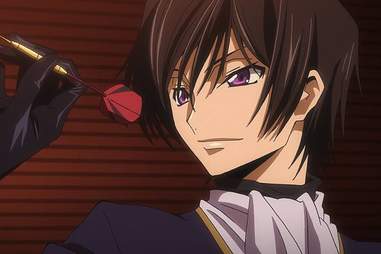 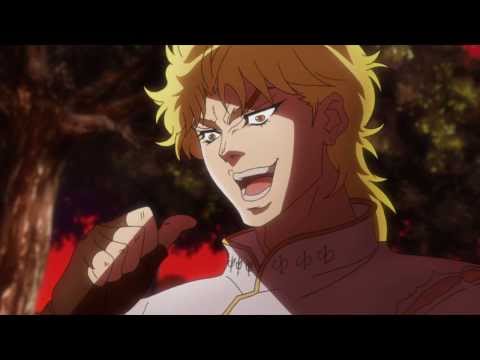 Character A's Name:					  Character B's Name:___________________					 _____________________________________________________________________________________________________________________________________________________________________________________________________________________________________________________________________________________________________________________________________________________________________________________________________________________________________________






_______________________
_______________________
_____________________________________________________________________






_______________________
_______________________
_____________________________________________________________________






_______________________
_______________________
_____________________________________________________________________






_______________________
_______________________
_____________________________________________________________________






_______________________
_______________________
_____________________________________________________________________






_______________________
_______________________
_____________________________________________________________________Draw a picture: